 GRADE 4 TERM 1  SCIENCE & TECHNOLOGY  2023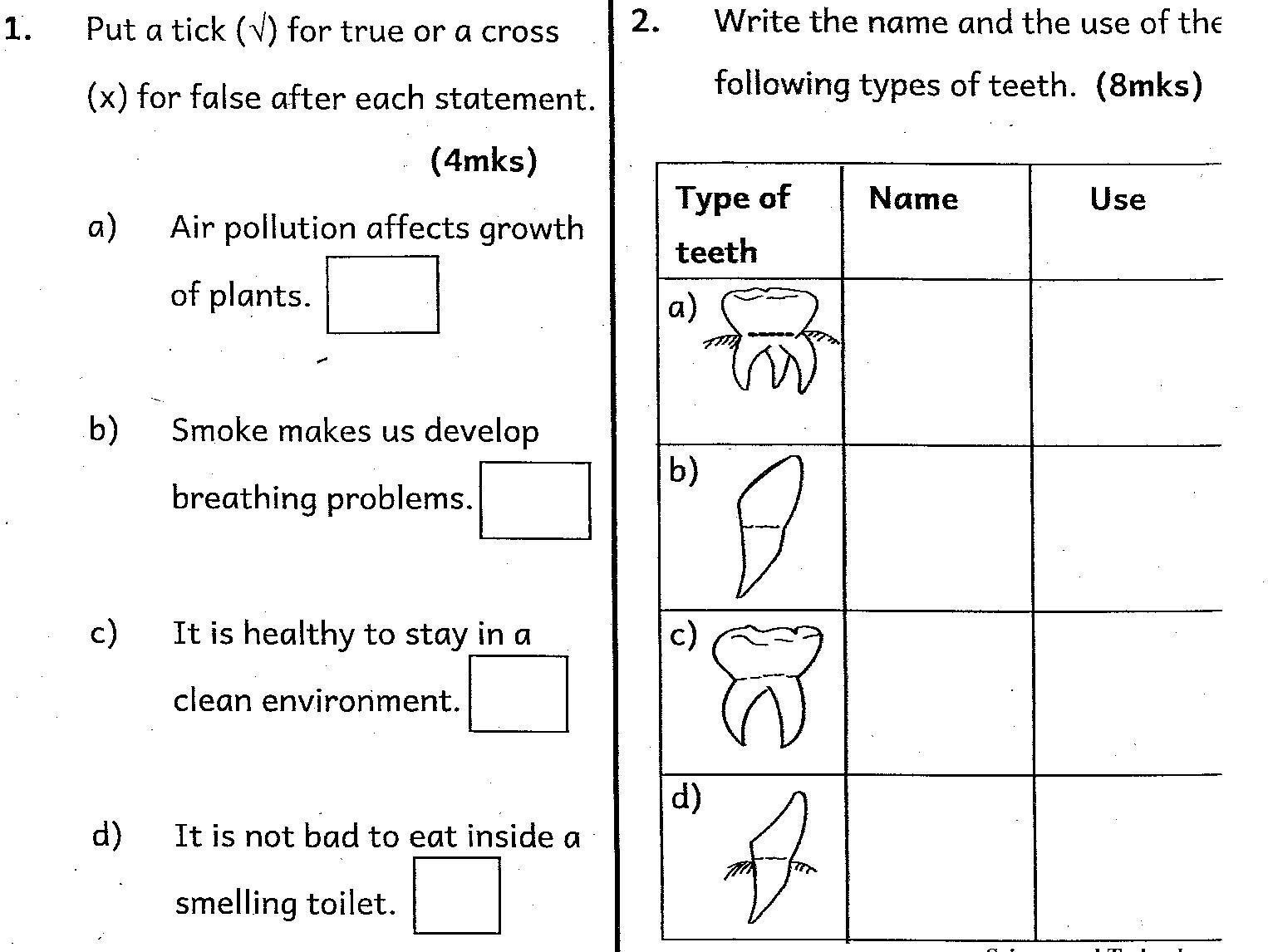 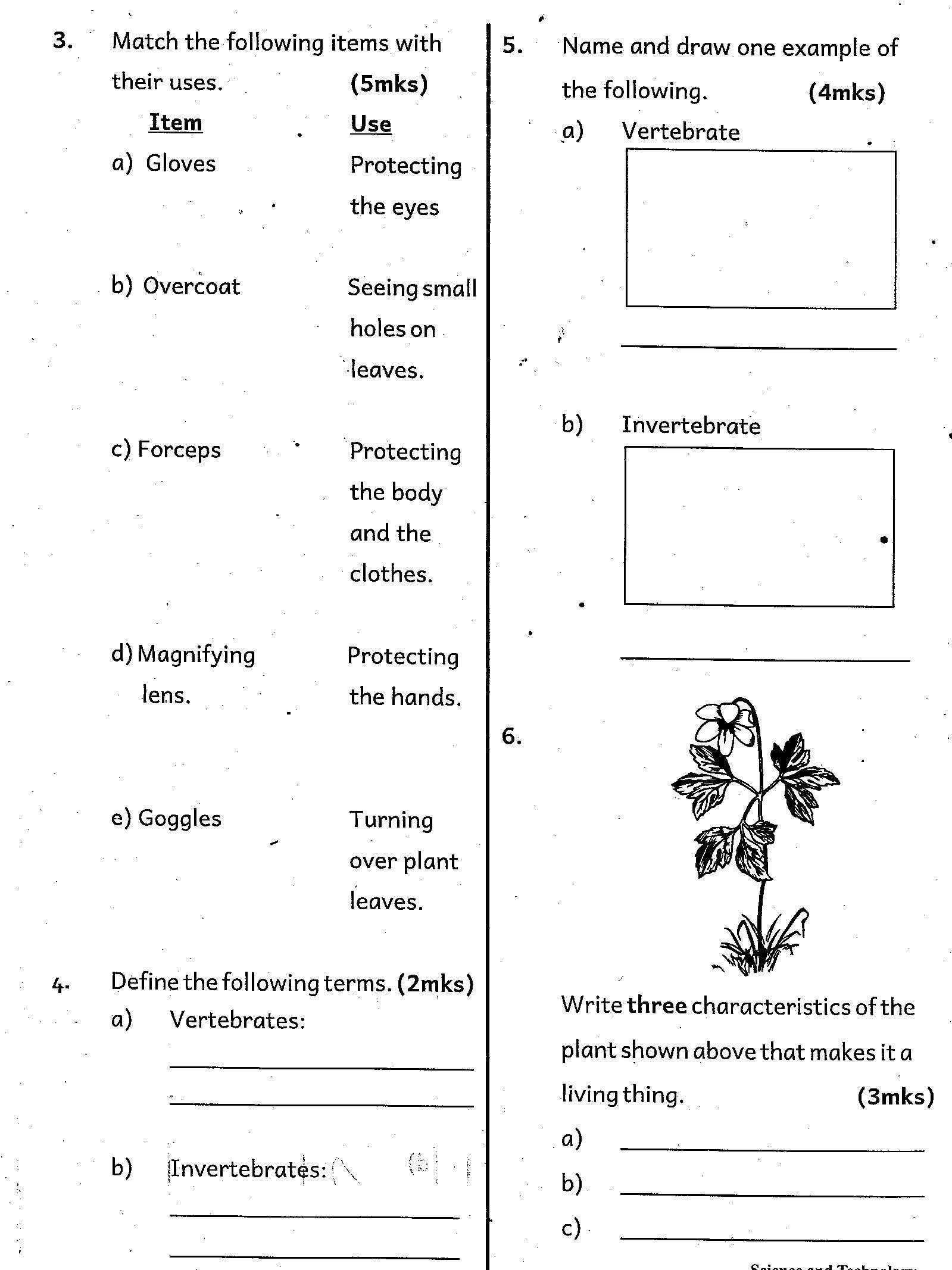 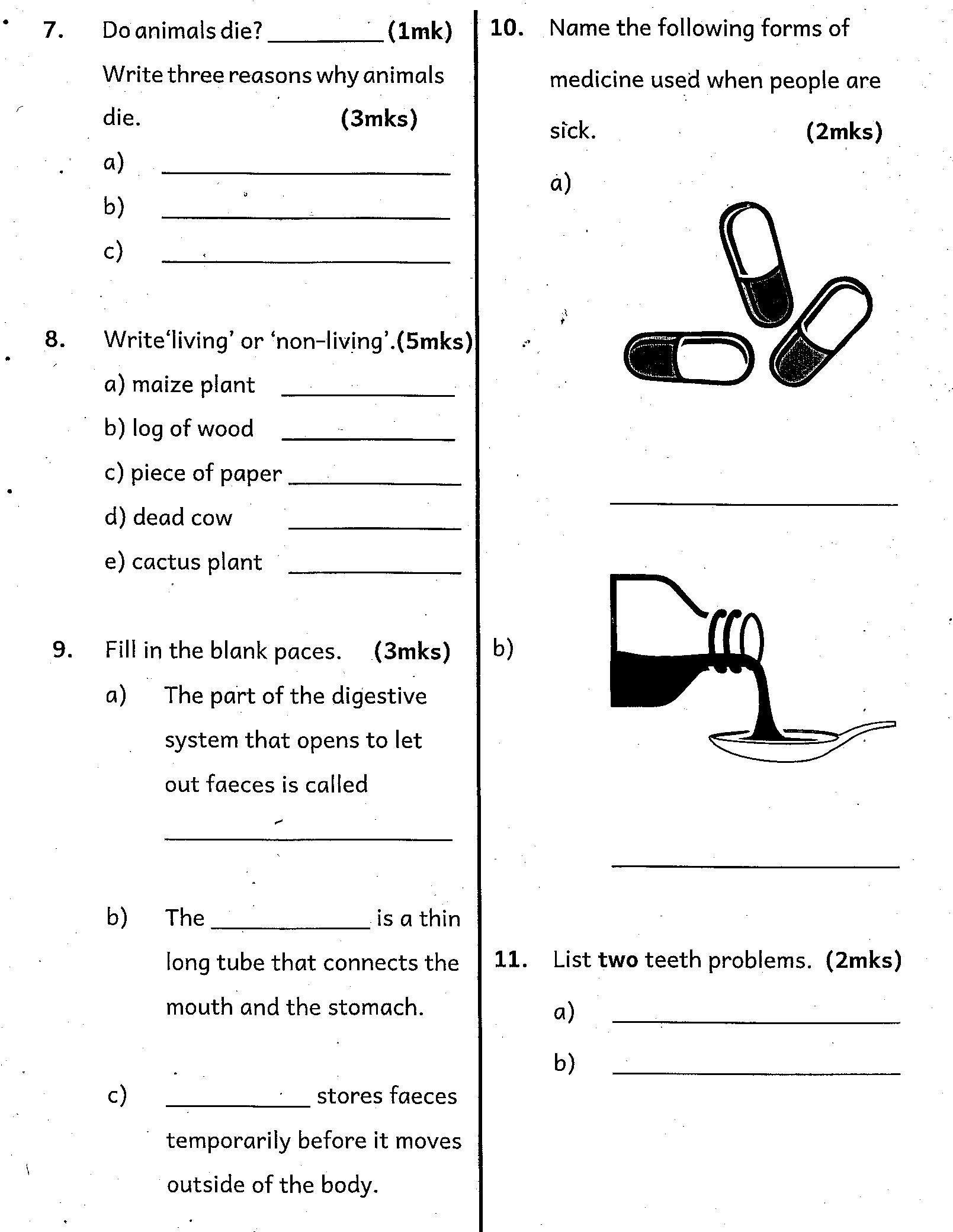 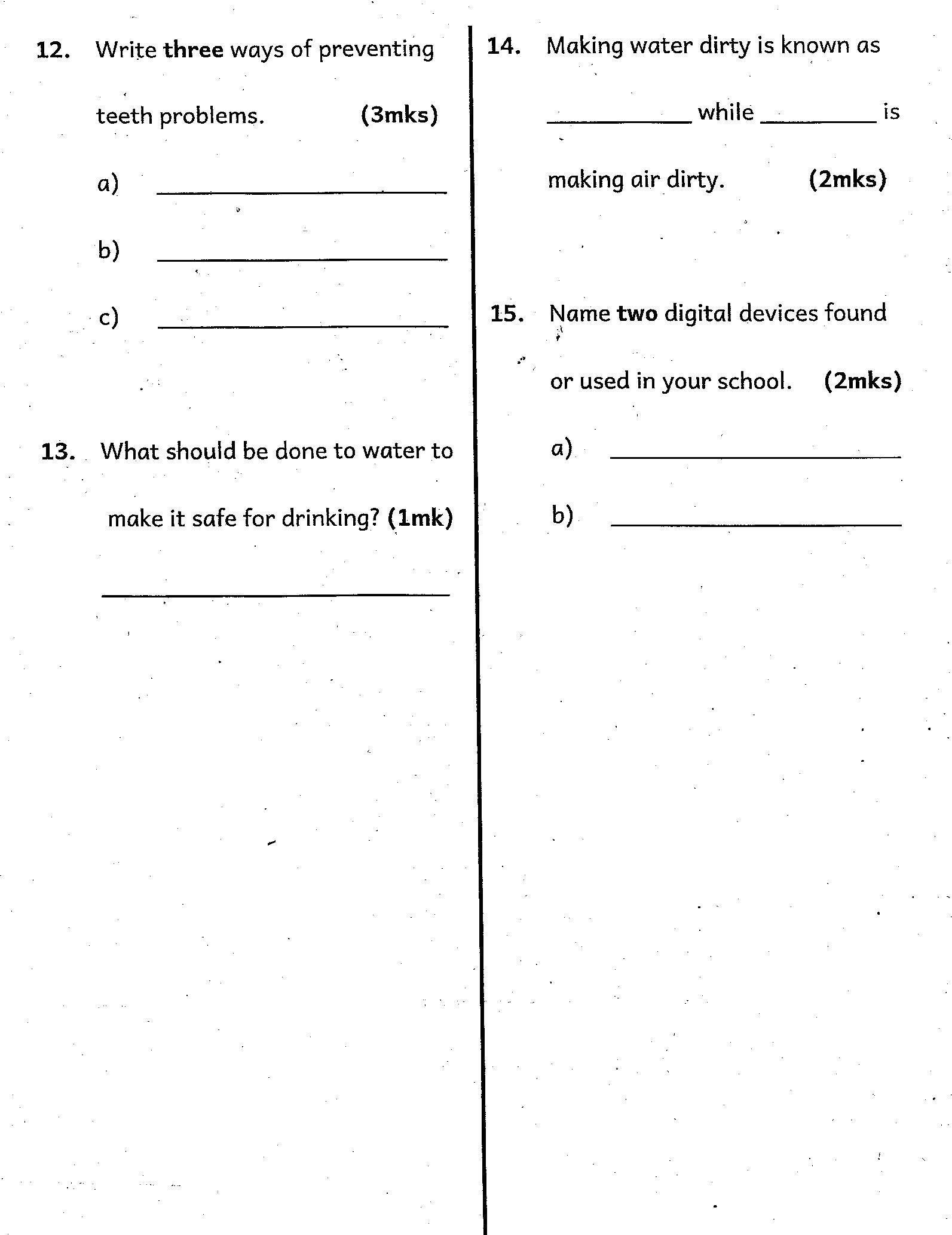 